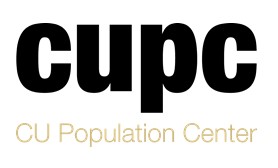 Submission date: Name: Trip Details, including title of research presentation: Importance to research agenda and broader benefits to CUPC: Overall budget and other funds available to support the trip: Budget Request: Submit to Marisa.Seitz@colorado.eduTravel Assistance Application 